The cake is split into _____ equal parts. 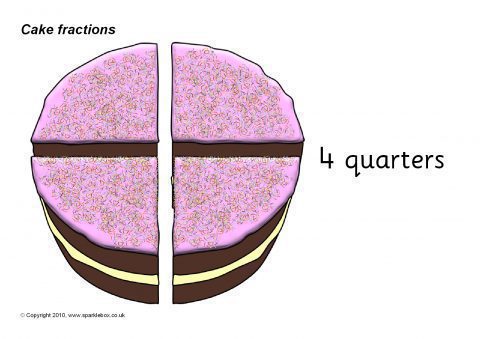 Each part is worth one ___________.  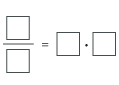 This is the same as Shade a ¼ of each shape.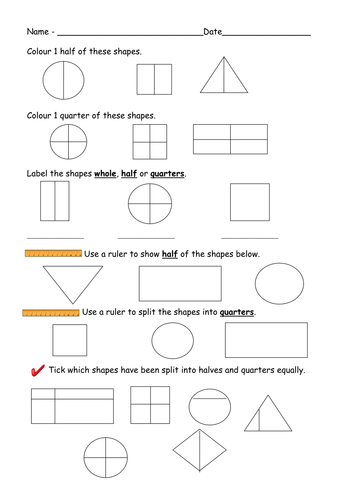 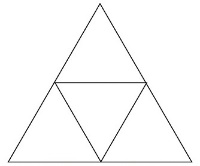 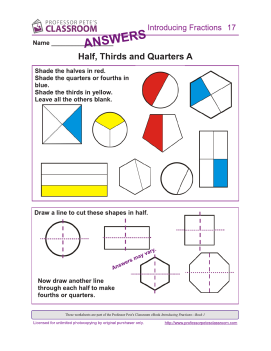 Circle the shapes that have a quarter shaded. 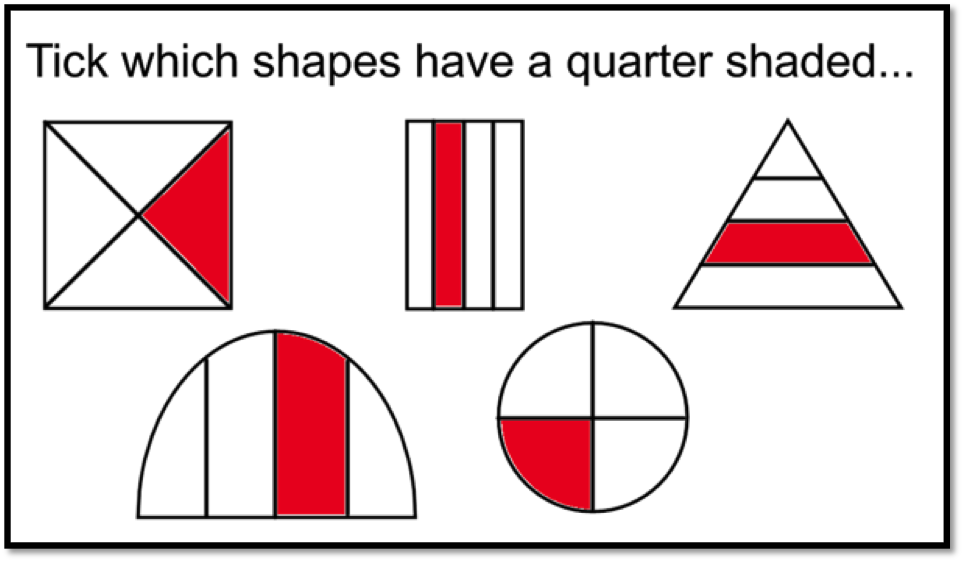 Which shapes do not have a quarter shaded. How do you know?__________________________________________________________________________Amy is folding two identical paper strips.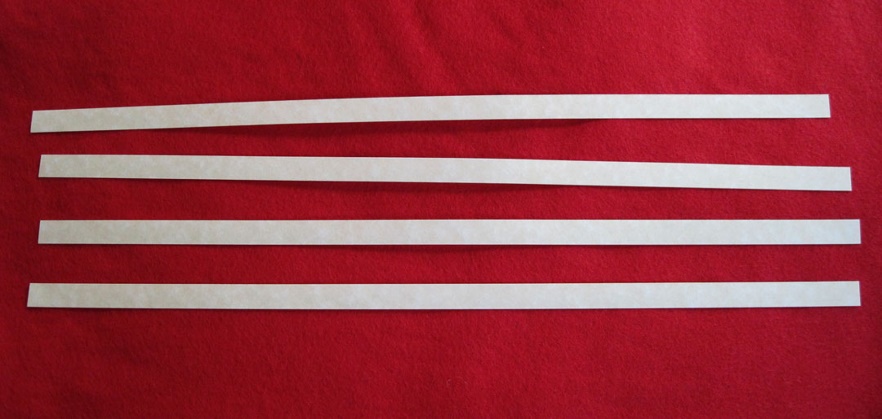 She says, “I think ¼ of the strip will be bigger than ½ of the strip because 4 is bigger than 2.”Use paper strips to prove Amy is incorrect.Explain your answer.True or false?¼ of the shape is shaded.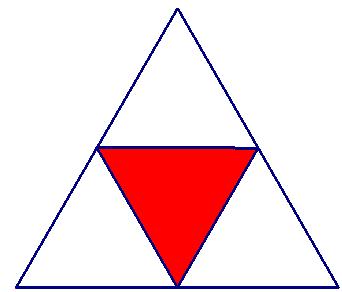 Explain your answer.